The Stanley CodeWe expect everyone in our school community to know, remember and understand the school code.  It is expected that they will be regularly referred to in an age appropriate way.At the beginning of each academic year, as part of the SEAL ‘New Beginnings’ unit, the class teacher will consult with their class to revisit the school code.  The code will be displayed in the classroom in a form that is accessible to the children.  Class teachers may use their own strategies to promote good behaviour in class but these must be in line with the policy ethos and not jeopardise a teacher’s ability to follow this policy.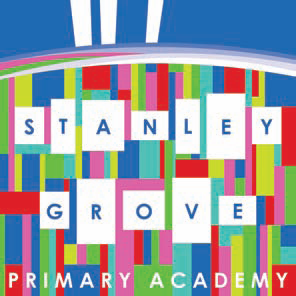 